Projektantrag                                                     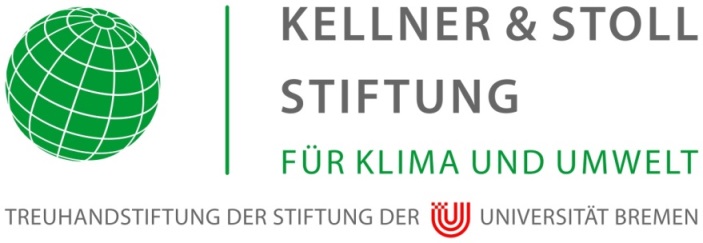 Hinweis	Alle Felder müssen ausgefüllt werden, damit der Projektantrag als gültig gewertet werden kann. Unvollständige Anträge werden nicht bearbeitet.Datum	Ort	Angaben über den Antragsteller/die AntragstellerinVorname	Nachname	Titel	Funktion	bitte geben Sie an, ob Sie als Student/in, Doktorand/in, Wiss. Mitarbeiter/in, Professor/in oder in anderer Funktion die Projektanfrage stellen.Email-Adresse	bitte geben Sie die Email-Adresse an, unter der Sie zuverlässig und über einen längeren Zeitraum hinweg erreichbar sind.Telefonnummer	Bitte geben Sie die Nummer(n) an, unter denen Sie am besten für Rückfragen zu erreichen sind				Nr. 2	Bitte tragen Sie im Folgenden die Anschrift ein, über die Sie postalisch erreichbar sind, damit Ihnen z.B. der Bewilligungsbescheid zugestellt werden kann. Bei Studierenden bitten wir um die Adresse während des Studiums in Bremen.Institution	c/o	Straße, Hausnr.	Postleitzahl	Ort	Falls ein Auslandsaufenthalt geplant ist, geben Sie bitte auch die Adresse an, unter der Sie ggf. kontaktiert werden können.Institution	c/o	Straße, Hausnr.	Postleitzahl	Ort	Land	Angaben zum Vorhaben, für das Förderung beantragt wirdVollständiger Titel	Kurztitel	Art		Einzelarbeit	Gruppenarbeit in Zusammenarbeit mit
Das Projekt findet statt im Rahmen 		eines Bachelorstudiums im Fach 		eines Masterstudiums im Fach 	einer Promotion mit dem Titel 		im Fach 	meiner wissenschaftlichen, beruflichen Tätigkeit
		anderer Aktivitäten, nämlich Bitte geben Sie die wissenschaftliche Einrichtung/en auf, von der/von denen das Vorhaben ausgeht. In der Regel sind hier Einrichtungen auf dem Campus der Universität Bremen zu nennen:Universität, Fachbereich, Institut	Geben Sie bitte an, wo genau das Vorhaben stattfinden sollOrt, Region, Land, Institution	Partner vor Ort	Kosten und FördersummeBitte beachten Sie, dass die Stiftung normalerweise nur Beträge zwischen 1.000 und 3.000 Euro an Förderung für ein einzelnes Projekt gewähren kann. Auch sollte der Fördergrund mit dem Zweck der Stiftung zusammen passen, d.h. Flugkosten z.B. werden in der Regel nicht bezuschusst.Das beantragte Geld soll vorrangig verwendet werden für die folgenden Zwecke:Wurde auch an anderer Stelle Förderung für das Projekt beantragt?		nein		ja, beiDie Mittel werden benötigt im Zeitraumvon 	bis ProjektbetreuungVon wem wird das Projekt betreut?	Ich betreue und verantworte das Projekt selbst.	Die Supervisoren sind:Name, Vorname, Titel 	Funktion	Institution, Ort	Name, Vorname, Titel 	Funktion	Institution, Ort	ggf. weitere	InhaltInhaltliche Beschreibung des Vorhabens, Nennung der Hypothese, die bestätigt werden soll (max. 3000 Zeichen)Kurze Angaben zur Methodik (max. 1500 Zeichen)Welchem Hauptthemenfeld kann das Vorhaben zugeordnet werden, bitte auswählen:Welche – positiven – Effekte auf Umwelt, Klima- und Ressourcenschutz, zur Bekämpfung des Klimawandels bzw. auf die Anpassung an den Klimawandel oder zur Verbesserung der Robustheit von ökologischen Systemen werden von dem Vorhaben erwartet? Welche konkreten Beiträge zu einer nachhaltigen Entwicklung gehen von dem Vorhaben aus? (max. 3000 Zeichen)Ergänzende Ausführungen, die Sie anfügen möchten: (max. 1000 Zeichen)Bitte fügen Sie Bilder ein, die das Vorhaben verdeutlichen und/oder Sie bei der Arbeit zeigen und für die Sie im Falle einer positiven Förderentscheidung die Rechte zur Nutzung auf der Internetseite und für die Öffentlichkeitsarbeit der Stiftung überlassen:EinverständniserklärungHinweis: Ohne die drei ersten Einverständniserklärungen kann der Antrag nicht bearbeitet werden. Die beiden letzten sind freiwillig.	Als Antragsteller/in ist mir bekannt, dass die Förderung für das beantragte Projekt auf der Internetseite der Stiftung inkl. meines Namens und der Fördersumme bekannt gegeben wird. Die Stiftung genügt damit den von ihr verabschiedeten Transparenzregeln. Auch berichtet die Stiftung in ihrem Newsletter „Info kompakt“ über mein Projekt. Ich erkläre mich mit der Absendung dieses Formulars damit einverstanden.	Außerdem erkläre ich mich mit dem Absenden der Projektanfrage damit einverstanden, dass die in dem Formular enthaltenen Informationen an alle Mitglieder des Kuratoriums und der Verwaltung der Stiftung der Universität zum Treffen einer Förderentscheidung weiter gegeben werden.	Mir ist bewusst, dass die Stiftung der Universität zur Erledigung der Formalitäten meinen Namen und meine Adresse benötigt, ohne die der Förderbescheid nicht zugestellt und das evtl. bewilligte Geld nicht überwiesen werden kann.	Ich bin damit einverstanden, dass mir bei erfolgreicher Antragstellung elektronisch der zweimal im Jahr erscheinende Newsletter „Info kompakt“ der KELLNER & STOLL-STIFTUNG an meine E-Mail-Adresse zugestellt wird. Ich kann die Zusendung jederzeit durch eine E-Mail an die Stiftung widerrufen.	Ich bin damit einverstanden, dass die Stiftung auf ihrer LinkedIn-Seite kurz über mein Projekt berichtet. Auch dieses Einverständnis kann ich jederzeit durch eine E-Mail an die Stiftung widerrufen.Gesamtvolumen des VorhabensEuroDie Kosten setzen sich zusammen aus:EurofürEurofürEurofürEurofürEurofürEurofürEurofürSonstigesBeantragte FörderungEuro